Music Rudiments	Name______________________________Worksheet 4.6 - Roman NumeralsI. Identify each triad using lead sheet notation.	1.	2.	3.		4.	5.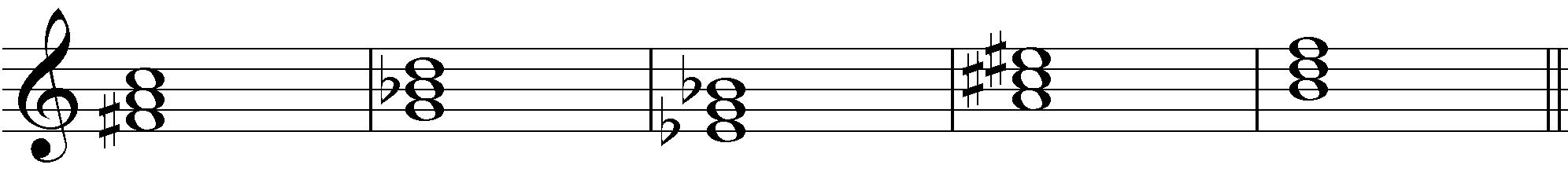 II. Above the staff, identify each triad using lead sheet notation. (Don't forget about the sharps in the key signature.) Below the staff identify each triad using Roman Numeral analysis.Lead Sheet: 1.	2.	3.		4.	5.Roman 	 1.	2.	3.		4.	5.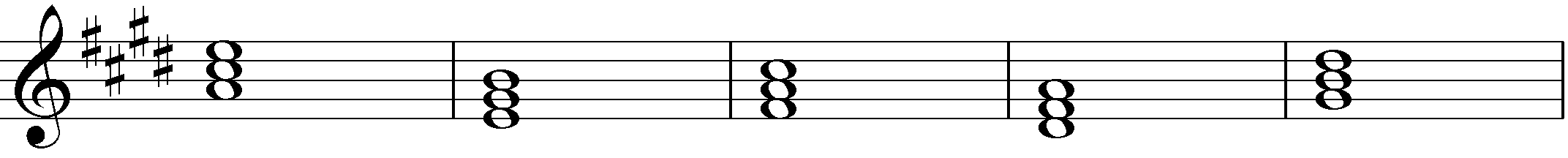 NumeralsIII. Identify each triad using Roman Numerals. 	1.	2.	3.		4.	5.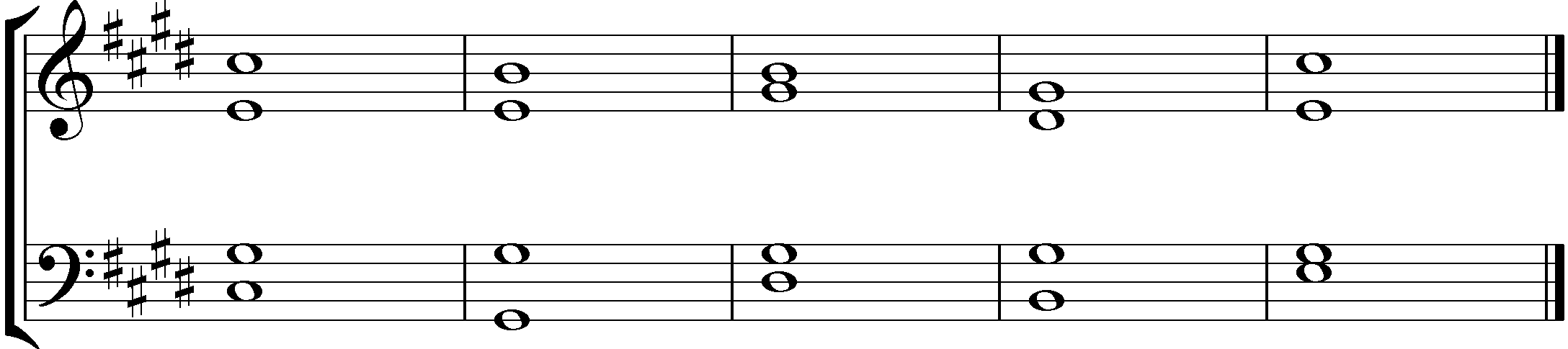 